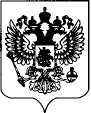                                    Уважаемая Евгения Юрьевна!Управление Роспотребнадзора по Республике Бурятия 16.05.2024г. в 09.00ч. проводит Республиканский семинар по актуальным вопросам иммунопрофилактики инфекционных заболеваний.К участию в семинаре приглашаются заместители главных врачей курирующие вопросы иммунопрофилактики, врачи эпидемиологи, педиатры, терапевты, медицинские сестры прививочных кабинетов, медицинских картотек.  Семинар проводится в режиме ВКС, ссылка для подключения: https://vk.com/call/join/bcXBdoe4AilGiTBCJ0_ip_qbczdKY6e0iSiVpMl_o4o  Приложение: Программа семинара на 1 л.Заместитель руководителя                                                                   Е.А Кузьмина Жугдурова ИЦ, 412574, 203ПРОГРАММАреспубликанского семинара«Актуальные вопросы иммунопрофилактики»Дата: 16.05.2024  Время проведения: 09.00-10.30 час.Место проведения: в режиме ВКССсылка для подключения: https://vk.com/call/join/bcXBdoe4AilGiTBCJ0_ip_qbczdKY6e0iSiVpMl_o4o   УПРАВЛЕНИЕ ФЕДЕРАЛЬНОЙ СЛУЖБЫ ПО НАДЗОРУ В СФЕРЕ ЗАЩИТЫ ПРАВПОТРЕБИТЕЛЕЙ И БЛАГОПОЛУЧИЯ ЧЕЛОВЕКА ПО РЕСПУБЛИКЕ БУРЯТИЯ(УПРАВЛЕНИЕ РОСПОТРЕБНАДЗОРА ПО РЕСПУБЛИКЕ БУРЯТИЯ)ул. Ключевская, д. 45б, г.Улан-Удэ, 670013тел.: 8(301-2) 41-25-74; Факс: 8 (301-2) 41-24-11E-mail:org@03.rospotrebnadzor.ru, http: //www.03.rospotrebnadzor.ruОКПО 73228805  ОГРН1050302662288ИНН0323121940  КПП032301001          ___________№________________________Заместителю Председателя Правительства Республики Бурятия - министру здравоохранения Республики Бурятия Е.Ю. ЛудуповойОткрытие – Кузьмина Елена Андреевна – заместитель руководителя Управления Роспотребнадзора по РБОткрытие – Кузьмина Елена Андреевна – заместитель руководителя Управления Роспотребнадзора по РБДоклады  (до 20 минут)Доклады  (до 20 минут)1Об  актуальных вопросах организации иммунопрофилактики инфекционных болезней в Республике Бурятия  Жугдурова Ирина Цыреновна -  начальник отдела эпидемиологического надзора Управления Роспотребнадзора по РБ   2О нарушениях в организации и проведении иммунизации по эпидпоказаниям в Республике Бурятия  Истомина Татьяна Федосеевна -  начальник отдела надзора на транспорте и санитарной охраны территории Управления Роспотребнадзора по РБ     3О реализации плана действий по поддержанию свободного от полиомиелита статуса Республики Бурятия Жалсанова Эржена Бимбаевна -заместитель начальника отдела эпидемиологического надзора Управления Роспотребнадзора по РБ   Обсуждения Обсуждения ЗакрытиеЗакрытие